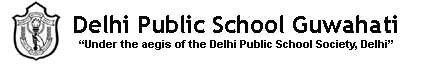 Summer Vacation HWClass I       All work to be done notebook only.MATHS:1)Write the place values of the underlined digits in the numbers given beloweg.             35 – 30                        97 – 7                                             476 – 40020  , 111 , 390 , 10 , 44 , 69 , 500  , 2012) Write the number names of the following numbers:14 , 40 , 18 , 12, 19 , 237 , 156 , 4993) Draw the following 2-D shapes (using a ruler) and colour them as instructed: square-yellow,  circle-red,  rectangle-pink,  triangle- blue   ENGLISH:1)Nouns - Draw / paste pictures of nouns in 4 different categories as people , place , animal  and thing (3 of each) and label them:2)Rearrange the group jumbled words into proper sentences:a) Riya   best   my is friendb)food  should  healthy  we  eatc)park  the  in  playing  children  are  thed)computer  a  easier  work  our  makesReading cards----Read card nos. 6 – 12 thoroughlyEVS:Write 5 lines on – how you spent your summer holidays     GK: Do pages 26 – 35    HINDI: पाठ -1 और पाठ - 3 ( पुस्तक - स्वर  तरंग ) का अभ्यास करें |